附件39月11日至9月12日面试比选地点交通导引图面试地点：五峰土家族自治县职业教育中心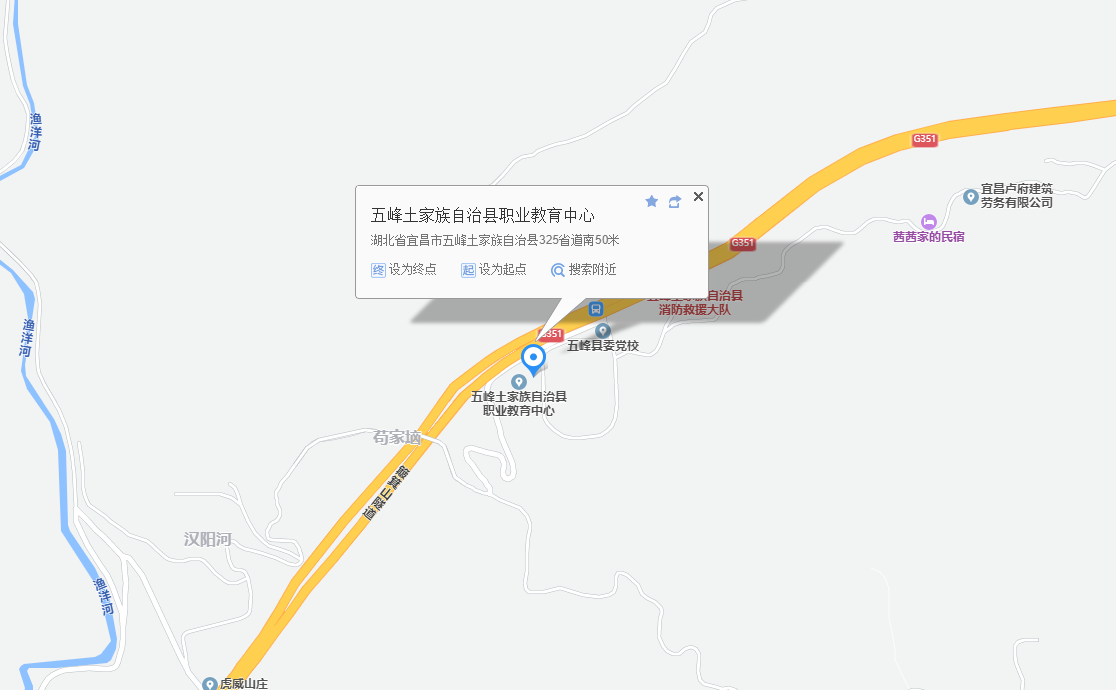 